„Bawmy się razem”        Zabawy paluszkowe sprawiają dzieciom niewysłowioną radość. Chęć dalszych powtórek jest niezliczona , uśmiech dziecka i jego radość najpiękniejsze.         Poza zabawą te ćwiczenia maja ogromną wagę sprawczą w rozwoju malucha czy starszego dziecka. Rozwijają koordynację wzrokowo-słuchowo-motoryczna, rozwijają spostrzegawczość i myślenie logiczne, pamięć. Ale też pobudzają do mówienia i angażują cały aparat mowy , całe ciało do mówienia. Zabawy paluszkowe, wyliczanki, naśladowanie dźwięków przez dziecko to nie tylko zabawa. W niej ukryty jest , w zabawie szereg ćwiczeń przyczyniających się do rozwijania mowy.Zatem,………. bawmy się razem!Wyliczanki Idzie rak, nieborak, jak ugryzie ,będzie znak(palcami swojej ręki idziemy po rączce dziecka i na „będzie znak” robimy gilgotki)Ten pierwszy to dziadziuś        (podnosimy palec, kciuk)
A przy nim babunia                   (podnosimy palec wskazujący)
Największy to tatuś                   (podnosimy palec środkowy)
A przy nim mamunia                 (podnosimy palec serdeczny)
A to ja dziecinka mała               ( podnosimy palec mały)
I oto moja rodzinka cała           ( pokazujemy całą rączkę) (zaciśnięta w piąstkę ręka, pokazuje kolejne palce w czasie wyliczania, które są wyprostowane)
Tu paluszek, tu paluszek     (dotykamy swoimi palcami  paluszków dziecka)
Kolorowy mam fartuszek   (pukamy palcem delikatnie w brzuszek dziecka)
Tu jest rączka                      (dotykamy rączki dziecka)
A tu druga                           (dotykamy rączki dziecka)
A tu oczko do mnie mruga  (zakrywamy oczko dziecku, albo mrugamy)
Tu jest buzia                        (dotykamy w okolice ust dziecka)
Tu ząbeczki                          (odchylamy bródkę dziecka, by otworzyło buzię)
Tam wpadają cukiereczki.( w czasie mówienia wierszyka dotykamy palcem poszczególnych części ciała dziecka lub dziecko samo wskazuje na sobie , na nas)Wszystkie pieski spały          (zaciskamy dziecku  piąstki lub pokazujemy swoje)
Pierwszy obudził się ten mały (otwieramy mały paluszek)
Mały obudził średniego, który spał obok niego (otwieramy drugi paluszek).
Gdy średni już nie spał, to duży też przestał (otwieramy trzeci palec).
Trzy pieski się bawiły, czwartego obudziły (otwieramy czwarty paluszek).
Cztery pieski szczekały, piątemu spać nie dały (otwieramy kciuk i machamy całą dłonią).Ma-mo, ma-mo!   Co, co, co? Ja-dą goś-cie!    No to co?( dłonie naprzeciwko siebie i klaszczemy wypowiadając słowa dzieląc na sylaby)Gra w łapkiTrzymamy obie dłonie przed sobą i szybkim ruchem cofamy je przed uderzeniem partnera. Gdy partner dotknie ręki, role się zmieniają. Wysuwa i cofa dłonie teraz ten z grających, który dotknął dłoni przeciwnika.Wieża z rąkUczestnicy kładą po kolei dłonie płasko jedną na drugiej – najpierw prawe ręce, potem lewe. Gdy już wieża gotowa, wyciąga się kolejno dłoń położoną najniżej i nakłada się ją na samą górę „wieży”. Jeśli ktoś się pomyli i wysunie swoją rękę za wcześnie, uczestniczy w grze tylko z drugą ręką. Grę można przerwać w dowolnym momencie. Gra kończy się kiedy na stole zostają tylko 2 ręce.Wiosenna burza.Pada deszczyk, pada, pada,                 (Uderzamy palcem o podłogę lub o stolik)
coraz prędzej z nieba spada                (Przebieramy wszystkimi palcami.)
Jak z konewki woda leci,                      (Uderzamy całymi dłońmi o podłogę.)
A tu błyskawica świeci...                      ( Klaszczemy w dłonie nad głową.)
Grzmot !!!                                                (uderzamy piąstkami o podłogę.)Bawiły się dzieci paluszkamiBawiły, bawiły się dzieci paluszkami, jak jeden nie może to drugi mu pomoże.Bawiły, bawiły się dzieci paluszkami, jak drugi nie może to trzeci mu pomoże.Bawiły, bawiły się dzieci paluszkami, jak trzeci nie może to czwarty mu pomoże.Bawiły, bawiły się dzieci paluszkami, jak czwarty nie może to piąty (kciuk) mu pomoże.Bawiły, bawiły się dzieci paluszkami, jak piąty (kciuk) nie może to piąstka mu pomoże.Bawiły, bawiły się dzieci paluszkami, jak piąstka nie może to łokieć jej pomoże.Bawiły, bawiły się dzieci paluszkami, jak łokieć nie może to czoło mu pomoże.Bawiły, bawiły się dzieci paluszkami, jak czoło nie może to głowa mu pomoże.Bawiły, bawiły się dzieci paluszkami, jak głowa nie może to nic już nie pomoże(w czasie zabawy dwoje dzieci  lub dziecko i dorosły , dotyka ją nawzajem te same części palców i ręki-wierszyk też można śpiewać)  Wstawaj, paluszku mały                         Wstawaj, paluszku mały. Już na świecie dzień biały.Ja jestem mały paluszek i najdłużej spać muszę.Wstawaj, mały paluszku. Już dość leżenia w łóżku.Mnie się chce spać. Ja nie chcę wstać.Kiedy takie robisz psoty, Sami pójdziem do roboty,Nie, nie, nie!A kuku, kochany kciuku. No, więc już paluszków pięć,Do roboty mają chęć. Druga piątka – razem dziesięćBędą grzyby zbierać w lesie.Tekst Marii Kownackiej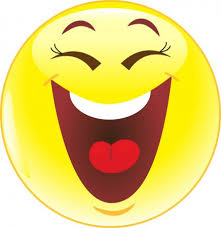 Bibliografia:
Do napisania tej pracy korzystałam ze stron internetowych:www.przedszkole13.bliżzej.info, www.pepiw.wckp.lodz.pl, www.mjakmama24.plwww.zabawkiprogresywne.pl, www.dziecisawazne.pl ,www.przedszkole1rm.comwww.wierszejuniora.pl, www.polskatimes.pl ,www.bajkidoczytania.pl, www.superkid.plwww.parenting.pl, www.mojedziecikreatywnie.pl